Росатом завершает проект по вывозу отработавшего ядерного топлива с бывшей базы ВМФ в ГремихеРаботы ведутся с неукоснительным соблюдением всех стандартов безопасностиВ Мурманской области, на береговой технической базе ВМФ в ЗАТО г. Островной (поселок Гремиха) начата подготовка к разборке последнего — одиннадцатого — комплекта отработавших выемных частей (ОВЧ) реактора на жидкометаллическом теплоносителе.Работы по разборке в общей сложности 10 таких комплектов ОВЧ заняли 12 лет. Разборку последнего планируется завершить до конца 2024 года.Приведенный в безопасное состояние комплект далее будет отправлен на производственное объединение «Маяк». Там создана технология, обеспечивающая полную переработку разобранных кассет с отработавшим уран-бериллиевым топливом от реакторов АПЛ на жидкометаллическом теплоносителе. Отработавшее топливо водо-водяных реакторов АПЛ (более 800 тепловыделяющих сборок) из Гремихи уже вывезено.Андрей Никипелов, заместитель генерального директора по машиностроению и индустриальным решениям Госкорпорации «Росатом», в этой связи отметил: «Росатом ведет плановую работу по ликвидации опасного ядерного наследия в рамках нескольких государственных программ. К сегодняшнему дню создана береговая инфраструктура по обращению с отработавшим ядерным топливом и радиоактивными отходами, связанными с деятельностью ВМФ. На Дальнем Востоке уже завершен вывоз отработавшего ядерного топлива АПЛ и утилизированы все подлежащие утилизации атомные подводные лодки из советского наследия. В Мурманской области ликвидация опасных ядерных объектов и вывоз ОЯТ идет в хорошем рабочем темпе. В прошлом году завершен 10-летний проект по ликвидации плавтехбазы «Лепсе». Сейчас начата подготовка к разборке последнего комплекта ОЯТ в Гремихе. До конца текущего года планируем завершить этот проект и вывезти из Гремихи последнее отработавшее ядерное топливо. Это позволит сделать еще один шаг к чистой и безопасной Арктике».Справка:Последний комплект ОВЧ  с отработавшим уран-берилиевым топливом был извлечен из стенда-прототипа энергетической установки с жидкометаллическим реактором для атомных подводных лодок, который был сооружен в НИТИ им. А. П. Александрова в 1978 году. Такие реакторные установки имели существенно меньшие габариты, а лодки, которым они оснащались, при схожей с АПЛ с водо-водяными реакторами мощности были компактней и маневренней. В 2017 году комплект ОВЧ был выгружен из реактора установки и отправлен в Гремиху для разборки и последующей утилизации.База атомных подводных лодок в Гремихе была создана в 1958 году и являлась единственной в СССР, а потом в РФ, где была построена инфраструктура для обеспечения перезарядки ядерных реакторов АПЛ с жидким металлическим теплоносителем. В 2000 году — на момент передачи объекта от Минобороны России в ведение Минатома — инфраструктура базы ВМФ в Гремихе не соответствовала современным требованиям по безопасности и практически полностью утратила возможность функционирования по прямому назначению.Росатом ликвидирует опасное ядерное наследие ВМФ в рамках государственной программы «Развитие атомного энергопромышленного комплекса». В частности, госкорпорация продолжает очищать акватории Арктики и Дальнего Востока. К сегодняшнему дню в стране утилизированы 202 атомные подводные лодки, выведенные из эксплуатации.В Мурманской области вывоз отработавшего ядерного топлива идет в плановом режиме. С 2002 по 2023 год суммарный объем накопленного ОЯТ сократился более чем в два раза. После завершения проекта в Гремихе в российской части Баренцева моря останется только одно хранилище отработавшего ядерного топлива — в губе Андреева, откуда уже вывезено больше половины ОЯТ, а полностью работы по вывозу планируется завершить к концу нынешнего десятилетия.С Дальнего Востока все накопленное отработавшее ядерное топливо уже полностью вывезено. Также вывезены радиационно опасные отходы с бывшей береговой технической базы ВМФ в бухте Крашенинникова, начаты работы по ее выводу из эксплуатации.К ликвидации опасного ядерного наследия Росатом подходит комплексно. В рамках двух федеральных целевых программ «Обеспечение ядерной и радиационной безопасности» (ФЦП ЯРБ) Госкорпорация также ликвидирует старые радиационно опасные производства и объекты. В проектах принимают участие более 220 предприятий атомной отрасли из более 30 регионов страны. Реализация программ позволила к сегодняшнему дню вывести из эксплуатации порядка 100 объектов, реабилитировать более трех миллионов квадратных метров загрязненных территорий в 23 регионах России.Госкорпорация также использует свою экспертизу для ликвидации токсичных промышленных производств. Так, в 2023 году Росатом завершил демонтаж всех опасных зданий на площадке Усольехимпрома в Иркутской области. Продолжается работа по ликвидации объектов накопленного вреда на полигоне «Красный Бор» в Ленинградской области и на территории Байкальского целлюлозно-бумажного комбината в Иркутской области. Идет создание инфраструктуры для обращения с опасными отходами I и II классов.Одним из приоритетов Президента РФ и профильных ведомств является повышение эффективности управления природными ресурсами. Крупные отечественные компании уделяют большое внимание реализации проектов в сфере экологии и рационального природопользования. Госкорпорация «Росатом» берет на себя ответственность за улучшение качества жизни населения, восстановление и сохранение экосистем. Росатом, производящий электричество с помощью низкоуглеродной генерации, последовательно реализует шаги по переходу к зеленой экономике. Атомщики проводят модернизацию оборудования, обеспечивающего выработку экологически чистой энергии, ежегодно направляют сотни миллионов рублей на мероприятия по охране окружающей среды. Росатом участвует в проектах по сохранению биоразнообразия на нашей планете, занимается лесовосстановлением, очисткой берегов рек, зарыблением водоемов. Инициативы в сфере экологии — также важная часть волонтерской деятельности сотрудников предприятий Росатома.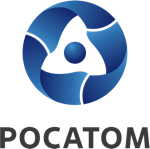 Медиацентр атомнойпромышленности
atommedia.onlineПресс-релиз05.06.24